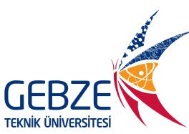  GEBZE TEKNİK ÜNİVERSİTESİ DÖNER SERMAYE İŞLETME MÜDÜRLÜĞÜ2547 Sayılı Kanunun 58. maddesinin (k) Bendi ile Döner Sermaye İşletmesi Mevzuatı Göre;ÜNİVERSİTE-SANAYİ İŞBİRLİĞİ KAPSAMINDA Yapılacak Olan AR-GE, Tasarım ve Yenilik Projeleri /Faaliyetleri Değerlendirme Formu(*Bu Form Proje/Faaliyet Yürütücüsü Tarafından Doldurulacaktır.) *Proje/Faaliyet çalışanı sayısının 4(dört) ten fazla olması durumunda tabloya ilave satır eklenecektir. *Üniversitemiz AR-GE, Tasarım ve Yenilik Projeleri ile Faaliyetleri Komisyonunca söz konusu proje/faaliyet talebinin 2547 sayılı kanunun 58. maddesinin (k) bendi uyarınca yapılıp yapılamayacağının değerlendirmesinin yapılabilmesi için aşağıdaki bilgilerin sağlıklı olarak doldurulması gerekmektedir.-Ticaret ve Sanayi Odası yada bağlı bulunduğu meslek odası kaydı-Fakülte ve Enstitü tarafından istenmesi uygun görülen diğer belgeler.Bu Alan Fakülte Sekreterince  Doldurulacaktır.A- PROJE / FAALİYET İÇİN BAŞVURU YAPAN KURULUŞ / KİŞİ BİLGİLERİA- PROJE / FAALİYET İÇİN BAŞVURU YAPAN KURULUŞ / KİŞİ BİLGİLERİ1-Kuruluş / Kişi Adı:2-Vergi Dairesi ve Vergi No / TC Kimlik No:3-Adresi:4-Tel / Faks / E-posta / Web Adresi:5-Kuruluş Yetkilisi:6-Ünvanı / Görevi:7-Telefon / Faks / E-posta:B-  PROJE / FAALİYET EKİBİ BİLGİLERİB-  PROJE / FAALİYET EKİBİ BİLGİLERİProje / Faaliyet Yürütücüsünün 1-Görevi/Unvanı:2-Adı ve Soyadı:3-Fakülte/Enstitü/Yüksekokul:4-Bölüm:Proje / Faaliyet Ekibi*1-Proje Çalışanı 1:2-Proje Çalışanı 2:3-Proje Çalışanı 3:4-Proje Çalışanı 4:C- PROJENİN / FAALİYETİN TÜRÜ, SÜRESİ VE BÜTÇESİ C- PROJENİN / FAALİYETİN TÜRÜ, SÜRESİ VE BÜTÇESİ 1-Proje / Faaliyetin Türü O Ar-Ge               O Tasarım             O Yenilik2-Projenin Başlama Tarihi:3-Projenin Bitiş Tarihi:4-Bütçesi (KDV Hariç Tutar):D- PROJENİN / FAALİYETİN AMACI Açıklama: Projenin / Faaliyetin amacı ile ilgili bilgiler verilmesi beklenmektedir. E- PROJENİN / FAALİYETİN KISA ÖZETİAçıklama: Projenin / Faaliyetin kapsamı, genel ve teknik tanımı, özel şartları ile ilgili özet bilgiler verilmesi beklenmektedir. H- PROJENİN / FAALİYETİN FİKRİ MÜLKİYET HAKLARIAçıklama: Bu bölümde AR-GE, Tasarım ve Yenilik Projeleri ile Faaliyetleri sonucunda oluşacak fikri mülkiyet haklarının paylaşım esaslarının nasıl yapılacağı hakkında bilgi verilmesi beklenmektedir.  G- PROJE/FAALİYET İLE İLGİLİ KOMİSYON DEĞERLENDİRMESİG- PROJE/FAALİYET İLE İLGİLİ KOMİSYON DEĞERLENDİRMESİG- PROJE/FAALİYET İLE İLGİLİ KOMİSYON DEĞERLENDİRMESİ1-Projenin/Faaliyetin Başlama Tarihi:1-Projenin/Faaliyetin Başlama Tarihi:2- Projenin/Faaliyetin Bitiş Tarihi:2- Projenin/Faaliyetin Bitiş Tarihi:3- Projenin/Faaliyetin Bütçesi (KDV Hariç Tutar):3- Projenin/Faaliyetin Bütçesi (KDV Hariç Tutar):4-Fakülte/Enstitü Yönetim Kurulu Tarih ve nosu 5-Fakülte/Enstitü Yönetim Kurulu  KararıYönetim KuruluAdına Onaylayan…./…../20                                       ………………………………           Fakülte Sekreteri / Enstitü SekreteriADI SOYADIİMZA…./…../20                                       ………………………………           Fakülte Sekreteri / Enstitü SekreteriADI SOYADIİMZA